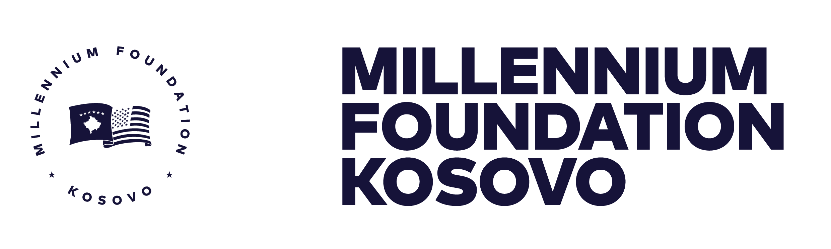 SPECIFIC PROCUREMENT NOTICE (SPN)The Millennium Foundation of Kosovo has received financing from the Millennium Challenge Corporation toward the cost of the “Threshold Program agreement”, and intends to apply part of the proceeds toward payments under the contract for: Procurement of Consultant Services Data Quality Review Consultancy. MCC’s funding is appropriated by the U.S. Congress and obligated to the Threshold up-front, with no incremental or partial funding. So, when a contract is signed with an MCA Entity, money is already available to the MFK and, for most contracts, invoices are paid directly to Contractors/Consultants/Suppliers by the US Treasury.MFK now invites proposals from eligible Consultants for Procurement of Consultant Services Data Quality Review Consultancy, the selected The Consultant shall perform an independent review of indicators, data, data sets, and data sources which are included in the M&E Plan and planned to be collected for threshold M&E activities. The Consultant’s work will be for a period of approximately nine (9) calendar months, from the effective start date of the contract. Based on the DQR findings and recommendations, MFK and the IEs for the Threshold will produce action plans on how they are going to incorporate the findings. This SPN follows the General Procurement Notice that appeared in dgMarket on 03 February 2021, UNDB Online on 03 February 2021, the MCA Entity’s website millenniumkosovo.org on 03 February 2021, and local newspapers “Koha Ditore” and “ Epoka e re” on 04 February 2021. through the QCBS procedures as specified in the MCC Program Procurement Guidelines (PPG), and is open to all eligible bidders or consultants as defined in the PPG. A Pre-Proposal Conference will be held at 16:00 (Kosovo time) on 27 May 2021 ONLY through online Zoom Meeting. Attendance is strongly advised for all prospective Consultants or their representatives but is not mandatory.Zoom Meeting Link:  https://us02web.zoom.us/j/86725442395 A complete set of Request for Request for Proposal (RFP) documents including any clarifications, notices and/or addendums may be obtained by interested eligible consultants through the following website (Eventual clarifications or any changes to the RCQ document shall be published at the latest 5 days before the submission deadline on the link provided below):  https://millenniumkosovo.org/procurment/procurement-of-consultant-services-data-quality-review-consultancy-rfp-mfk-qcbs-2021-no-008 Consultants interested in submitting a proposal should register their interest by sending a completed registration, with the reference and subject of the RFP to the Procurement manager at procurement@millenniumkosovo.org, giving full contact details of the consultants. Please note that only electronic applications submitted via the File Request Link (dropbox link) shall be accepted. Submissions by hard copy or by email are not acceptable and shall culminate in proposal rejection. The File link for submission of proposals is included in the RFP document.Proposals shall be submitted ONLY to the file request link provided in RFP documents no later than 17 June 2021 at 14:00 pm (Kosovo Time). Only electronic submission will be permitted. Late applications will be rejected. Proposals will be publicly opened in the presence of the bidders’ designated representatives and anyone who chooses to attend at the link: https://us02web.zoom.us/j/89948859539  on 17 June 2021 at 14:30 pm (Kosovo Time).  Contact Information: CountryKosovoProject NameThreshold ProgramProcurement Title Procurement of Consultant Services Data Quality Review ConsultancyProcurement Ref. Number RFP / MFK / QCBS / 2021 / No. 008Type of Procurement (goods, works or services as applicable)Services EmployerMillennium Foundation of Kosovo (MFK)Publication Date 18 May 2021Submission Deadline 17 June 2021; 14:00 pm (Kosovo Time)The address referred to above is:Str. “Migjeni” no. 21 (ex-Bank of Ljubljana, floor IX), Postal Code:10000 Prishtina, Kosovo Attn: Arton ÇitakuMFK Procurement Manager Str. “Migjeni” no. 21 (ex-Bank of Ljubljana, floor IX), Postal Code:10000 Prishtina, Kosovo Tel:00 383 38 752 110E-mail:procurement@millenniumkosovo.org Website:https://millenniumkosovo.org  